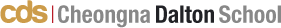 September 23rd, 2013Dear CDS FP Parents,The following are some First Program Announcements:1. ‘Fall Fest – The Annual First Program Welcome’ eventCDS FP will have the 2013 Fall Fest as follows:Date: Thursday, October 3 Time: Start 9:30am		Finish: 2pm (approximately)Place: CDSMain activities:  Introduction to the CDS FP Curriculum and Handbook, Introduction to your child’s teacher and classroom,Lunch provided by school, Fun Activities with parents and studentsFurther details concerning the Annual First Program Welcome will be announced soon.2. Class Event – Grade 4 Snack Store Project (September 26th)Purpose of the project:A part of a Social Studies project(Grade 4)Grade 4 students learned about communities: jobs, roles in the community, etc. They surveyed grade K-3 about their favorite healthy snacks. The idea was proposed to Principal Shim. The students are now preparing snacks and posters for the event. Location: Grade 4 classroomPreparation: Each student is allowed to bring 2000won. Their usual afternoon snacks are not needed that day as they will be able to make purchases during the event.Grade 4 students are going to analyze the snack store results and discuss about how to use their profits. (2012 Snack store project profits donated to UNICEF)Thank you,CDS FP PrincipalShim, Ok Ryung